Dr. Orbán ViktorMagyarország MiniszterelnökeTisztelt Miniszterelnök Úr !Az országgyűlési választás eredményének ismeretében megbízásom, az Ön által vezetett pártszövetség győzelmének alkalmából, az Országos Környezetvédelmi Tanács jókívánságait kifejezni abban a reményben, hogy a kormányzás következő időszaka az ország valamennyi erőforrásával való eredményes gazdálkodást, Magyarország további fölemelkedését, mindannyiunk javát fogja szolgálni.Kérem, engedje meg, hogy ennek érdekében az Országos Környezetvédelmi Tanácsnak – a környezet- és természetvédelem kormányzati elhelyezésére és működtetésére vonatkozó – javaslatát is megküldjem Önnek,  jókívánságainkkal egyidejűleg.A Testület nevében és megbízásából,2018. Április 11.-én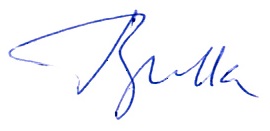     Dr. Bulla Miklós